PředkrmyAPPETIZERSTygří krevety na česneku, bylinkách a bílém víně	                           195,-Kč			      s opečenou bagetou a bazalkovým pestem Tiger prawns on garlic, herbs and white wine with toasted baguette and basil pestoKráličí rilettes s jarním salátkem, malinovým dresingem	             175,-Kč		        a opečeným chlebemRabbit rillettes with spring salad and raspberry dressing served with toasted bread
Gratinovaná zelenina					                           165,-Kč                  s bylinkovou krustou, ricottou  a bazalkovým olejem        Vegetables au gratin with herb crust, ricotta and basil oilPolévkySOUPSilný krůtí vývar s masem a kořenovou zeleninou 		                70,-Kč		       Strong turkey broth with meat and root vegetablesPolévka dle denní nabídky							Soup of the day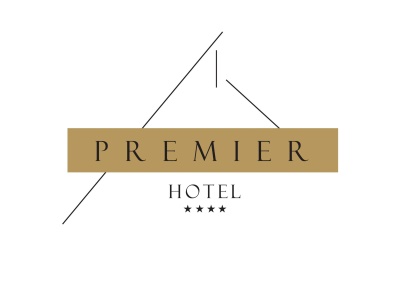 Hlavní chody                                                                 MAIN COURSESKrůtí steak na bylinkách						             210,-Kč							 s máslovou omáčku s bílým vínem a bramborovým fondánemTurkey steak on herbs with butter sauce white wine and potato fondantSteak z hovězí svíčkové                                                                                     450,-Kč                                               s omáčkou demi glace, grilovanými žampiony, cognacem a bylinkamiBeef sirloin steak with demi glace sauce, grilled mushrooms, cognac and herbsVídeňský telecí řízek                                                                                          340,-Kč	smažený na přepuštěném másle s lehkým bramborovým salátemWiener veil schnitzel fried in melted butter with light potato saladTatarský biftek ze svíčkové                             100g / 200g   190,-Kč / 360,-Kč
Sirloin tartare steak
O našich dodavatelíchMaso a uzeniny pro Vás zajišťuje náš řezník, pan Drda z Jirkova u Železného Brodu. Jedná se o rodinný podnik, kde je kladen veliký důraz na kvalitu a zpracování masa. Zvířata jsou pouze z výběrových českých chovů. Z jeho produktů u nás můžete ochutnat například hovězí steaky, šunku, párky, slaninu a tlačenku.Krůtí maso nám dodává česká firma ZOD Brniště, která je oceněna označením regionální produkt Lužické hory a Máchův kraj.Sýrová variace je tvořena z kozích a ovčích sýrů z nedaleké farmy Pěnčín.Farma je přístupná veřejnosti a nabízí řemeslné dílny, prohlídku stájí i obchůdek se specialitami přímo z farmy. Návštěvu v Pěnčíně tedy vřele doporučujeme ☺About our suppliersMeat and sausages are brought to you by our butcher, Mr. Drda from Jirkov near Železný Brod. It is a family business, where great importance is placed on the quality and processing of meat. All animals come from selected Czech breeds. From his products you can taste here for example beef steaks, ham, sausages, bacon and pressed meat.Our turkey meat supplier is ZOD Brniště, which is awarded the regional product of the Lusatian Mountains and the Mácha region.The cheese variation consists of goat and sheep cheeses from the nearby farm Pěnčín. The farm is open to the public and offers craft workshops, a tour of the stables and a shop with specialties directly from the farm. We highly recommend a visit to the farm ☺SalátySALADSMíchané listy salátu a zeleniny, dýňová, slunečnicová                        195,-Kča chia semínka, krůtí maso a dresing z bílého jogurtuMixed lettuce and vegetables, pumpkin, sunflower and chia seeds,turkey meat and white yogurt dressingPastaStrozzapreti s italským špekem Guanciale di Amatrice, 		190,-Kč     se sušenými rajčaty a parmazánem      
Strozzapreti with Italian bacon Guanciale di Amatrice,dried tomatoes and parmesan cheeseKrémové rizoto s lanýžovým olejem,				             199,-Kč			                              jablky Granny Smith, citronovou kůrou a parmazánemCreamy risotto with truffle oil, Granny Smith apples and parmesan cheeseRybyFISHVážení zákazníci, nabídka čerstvých ryb je závislá na aktuální nabídce našeho dodavatele. Chceme Vám tak zaručit absolutní čerstvost a maximální požitek.O aktuální nabídce se prosím informujte u obsluhy…Dear customers, the offer of fresh fish depends on the current offer from our supplier.We want to guarantee you absolute freshness and maximum enjoyment.Please contact the staff for the current offer…PřílohySIDE DISHESMačkané brambory s cibulkou						   55,-Kč	    	               		                  Crushed potatoes with onionBrambory Grenaille             	         				                55,-Kč     Grenaille potatoes                			                                                       Grilovaná zelenina		                                                                                   75,-Kč	Grilled vegetablesMíchaný zeleninový salát        	   75,-Kč                                                                                       Mixed vegetable saladPečená bylinková bageta	                                                                                   40,-Kč				                                            Toasted herb baguetteDezerty
DESSERTSPanna Cotta s ovocnou omáčkou a hoblinkami bílé čokolády	   99,-Kč                       Panna Cotta with fruit sauce and white chocolate shavingsHorké maliny se šlehačkou, tvarohem a vanilkovou zmrzlinou     110,-Kč            Hot raspberries with whipped cream, curd cheese and vanilla ice creamDezert dle nabídky…Dessert of the dayVariace sýrů z kozí farmy Pěnčín 100g	                                                      150,-Kč					  
Cheese variation from Pěnčín goat  farm